§309.  Adherence to rate schedules; change in form of schedules1.  Adherence to schedules.  Except as otherwise provided in section 703, it is unlawful for any public utility to charge, demand, collect or receive, for any service performed by it within the State or for any service in connection with that performance, a greater or lesser compensation than is specified in such printed schedules as may at the time be in force, or to demand, collect or receive any rate, toll or charge not specified in the schedules.  The rates, tolls and charges named in the schedule are the lawful rates, tolls and charges until they are changed as provided in this Title.[PL 1987, c. 141, Pt. A, §6 (NEW).]2.  Exception.  Notwithstanding subsection 1, when a public utility changes its rates, tolls or charges pursuant to any provision of this Title, the commission may for billing purposes, order that the change be applied to some or all service reflected in meter readings on or after the effective date of the change, or to such other period as it determines just and reasonable.[PL 1987, c. 141, Pt. A, §6 (NEW).]3.  Form of schedules.  The commission may prescribe such changes in the form in which the schedules are issued by any public utility as the commission finds to be expedient.[PL 1987, c. 141, Pt. A, §6 (NEW).]SECTION HISTORYPL 1987, c. 141, §A6 (NEW). The State of Maine claims a copyright in its codified statutes. If you intend to republish this material, we require that you include the following disclaimer in your publication:All copyrights and other rights to statutory text are reserved by the State of Maine. The text included in this publication reflects changes made through the First Regular and First Special Session of the 131st Maine Legislature and is current through November 1. 2023
                    . The text is subject to change without notice. It is a version that has not been officially certified by the Secretary of State. Refer to the Maine Revised Statutes Annotated and supplements for certified text.
                The Office of the Revisor of Statutes also requests that you send us one copy of any statutory publication you may produce. Our goal is not to restrict publishing activity, but to keep track of who is publishing what, to identify any needless duplication and to preserve the State's copyright rights.PLEASE NOTE: The Revisor's Office cannot perform research for or provide legal advice or interpretation of Maine law to the public. If you need legal assistance, please contact a qualified attorney.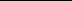 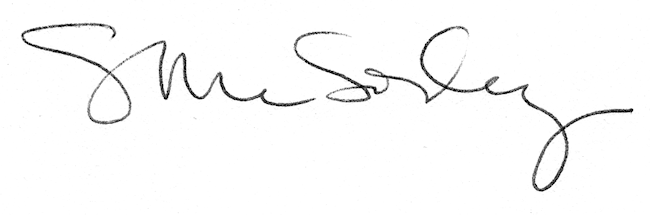 